Výzva k podání nabídkySOŠ a SOU Jindřichův HradecJáchymova 478IČO: 60816899Vás podle „Zásad pro zadávání veřejných zakázek Jihočeským krajem a jím zřízenými příspěvkovými organizacemi a založenými obchodními společnostmi“ a v souladu s § 6, § 27 a § 31 zákona č. 134/2016 Sb., o veřejných zakázkách (dále jen „zákon“), ve znění pozdějších předpisůvyzývá k předložení nabídky na veřejnou zakázku malého rozsahu na akci: 

“Oprava věžiček na průčelí budovy Domova mládeže SOŠ a SOU J. Hradec, Jáchymova 478 v ulici Vídeňská č. p. 81”IDENTIFIKAČNÍ ÚDAJE ZADAVATELEZadavatel:    	SOŠ a SOU Jindřichův HradecSídlem: 	Jáchymova 478, 377 43 Jindřichův HradecZastoupený:	Mgr. Karel Chalupa, ředitelIČO:		60816899Kontaktní osoba ve věcech výběrového řízení: Mgr. Karel Chalupa, tel.: 736 769 116, e-mail: karel.chalupa@sos-jh.czIng. Michaela Védlová, tel.: 739 266 968, e-mail: michaela.vedlova@sos-jh.czPŘEDPOKLÁDANÁ HODNOTA VEŘEJNÉ ZAKÁZKYPředpokládaná hodnota veřejné zakázky:	  653.210,- Kč bez DPHVeřejná zakázka je zadávána mimo režim zákona a není zadávána podle pravidel IROP (METODICKÝ POKYN PRO OBLAST ZADÁVÁNÍ ZAKÁZEK PRO PROGRAMOVÉ OBDOBÍ 2014-2020).VYMEZENÍ PŘEDMĚTU VEŘEJNÉ ZAKÁZKY A JEHO TECHNICKÁ SPECIFIKACEPředmětem plnění zakázky je oprava sedmi kusů osmihranných zděných věžiček na průčelí budovy Domova mládeže SOŠ a SOU J. Hradec, Vídeňská 18, s cibulkami, které jsou provedeny jako výdusky. Cibulky mají kovový hrot s plechovou ozdobou, na kterou je připevněn hromosvod. Šířka cibulky je 65 cm, výška 90 cm, je kompaktní, bez prasklin, dutá, síla stěny asi 10 - 12 cm. Není uchycena do zdiva centrálním čepem. Vtékání dešťové vody a klempířské prvky jsou provedeny historicky tak, že stékající vodu pohlcuje zdivo vlastní věžičky a ta je v pokročilém stavu rozkladu. Každý prvek je v jiném stádiu postižení či celkové destrukce a konkrétní nutnost míry rekonstrukce je možno stanovit až při odstraňování postižených hmot. V každém případě minimálně tři věžičky jsou v havarijním stavu a hrozí jejich zřícení na komunikaci v ulici Vídeňská a Jáchymova.Předpokladem tedy je, že bude nutné 3 - 4 ks rozebrat, pomocí jeřábu snést výdusky a hmotu zdiva rozebrat a rekonstruovat. Ostatní prvky budou nutno opravit za stávajícího stavu na místě. Po stavební opravě zděných hmot a omítek bude nutné rekonstruovat klempířské prvky tak, aby stékající voda byla s jistotou odvedena mimo dosah zdiva (provést praktickou zkoušku odtoku vody). Na závěr bude potřeba cibulky retušovat barevně a hydrofobizovat.Specifikace předmětu zakázky:Specifikace předmětu zakázky je definována v předchozím bodě 3. Specifická je však posloupnost prací na objektu, obtížnost při odstranění havarijních věžiček, sundání výdusků a to vše se souvisejícími operacemi na komunikacích ulic Vídeňská a Jáchymova. K tomu je nutno ještě připočíst ztíženou situaci v rámci historického odkazu a zachování jeho původního stavu včetně nutných konzultací s odborem památkové péče Města J. Hradec.Bližší specifikace předpokládaného rozsahu plnění je uvedena v Soupisu prací vč. výkazu výměr, který tvoří přílohu č. 3 této výzvy, a Projektové dokumentaci, která tvoří přílohu č. 4 této výzvy.Na budově je do 29. 7. 2020 instalováno lešení, které bude možno využít pro realizaci zakázky. Toto lešení bude demontováno a odvezeno 30. 7. 2020. Bude-li nezbytné instalovat lešení ve větším rozsahu nebo po delší časové období, zajišťuje ho na vlastní náklady zhotovitel.DOBA A MÍSTO PLNĚNÍ VEŘEJNÉ ZAKÁZKYDoba a místo plnění: do 27. července 2020, Vídeňská 18, Jindřichův HradecPROHLÍDKA MÍSTA PLNĚNÍProhlídka místa plnění kdykoliv dle dohody – viz kontaktní osoba shora (budova č.p. 18, ulice Vídeňská, Jindřichův Hradec)ZPRACOVÁNÍ NABÍDKOVÉ CENYCelková nabídková cena bude uvedena v CZK. Celková nabídková cena bude uvedena ve smlouvě a na krycím listu dle přílohy č. 1 této výzvy v členění: nabídková cena bez daně z přidané hodnoty (DPH), samostatně DPH (sazba DPH 21 %) a nabídková cena včetně DPH. Nabídková cena bude v této skladbě uchazečem garantována po celou dobu realizace (viz příloha č. 2 – Návrh smlouvy o dílo, zejména čl. IV), cenu možno překročit pouze při změně DPH. Nabídková cena je stanovena včetně režijních a cestovních nákladů. Nabídková cena musí obsahovat veškeré nutné náklady k realizaci předmětu veřejné zakázky včetně nákladů souvisejících (správních poplatků).Nabídková cena bude stanovena jako cena maximální a nejvýše přípustná. PLATEBNÍ PODMÍNKY Viz příloha č. 4 – Návrh smlouvy o dílo (čl. III)POŽADAVKY ZADAVATELE NA KVALIFIKACIKvalifikovaným pro plnění veřejné zakázky je uchazeč, který v nabídce prokáže splnění:Základní způsobilosti:Uchazeč prokáže splnění čestným prohlášením (příloha č. 5) podepsaným osobou oprávněnou jednat jménem či za uchazeče, ze kterého bude zřejmé, že uchazeč kvalifikační předpoklady splňuje.Zadavatel nemusí vyloučit ze zadávacího řízení uchazeče, který nesplnil podmínky základní způsobilosti, pokud by vyloučení uchazeče znemožnilo zadání veřejné zakázky.Profesní způsobilosti:Uchazeč prokáže splnění předložením prostých kopií následujících dokladů:výpis z obchodního rejstříku, pokud je v něm zapsán, či výpis z jiné obdobné evidence, pokud je v ní zapsán.doklad o oprávnění k podnikání podle zvláštních právních předpisů v rozsahu odpovídajícím předmětu veřejné zakázky, zejména doklad prokazující příslušné živnostenské oprávnění či licenci.Pokud bude uchazeč plnit část nabídky prostřednictvím poddodavatelů, musí doložit doklady o splnění základní i profesní způsobilosti i za všechny poddodavatele.Zadavatel může vyloučit uchazeče, pokud zjistí, že jím předložené doklady k prokázání jeho kvalifikace jsou zcela či zčásti nepravdivé.PODMÍNKY A POŽADAVKY NA ZPRACOVÁNÍ NABÍDKYNabídka musí splňovat požadavky výzvy. Každý uchazeč může podat pouze jednu nabídku.Nabídka bude zpracována v písemné podobě v českém jazyce. Jednotlivé 
            strany musí být očíslovány vzestupně od čísla 1.Nabídka a všechny doklady či prohlášení, u nichž je vyžadován podpis uchazeče, musí 	být podepsány statutárním orgánem uchazeče nebo osobou oprávněnou jednat za 	uchazeče, na základě doložené plné moci.Veškeré doklady musí být dobře čitelné. Žádný doklad nesmí obsahovat opravy a přepisy,             které by zadavatele mohly uvést v omyl.V případě, že uchazeč bude realizovat některé části plnění zakázky prostřednictvím poddodavatelů, musí být toto v nabídce přesně specifikováno a zároveň musí v nabídce uvedeny identifikační údaje těchto poddodavatelů.Nabídka musí obsahovat:Krycí list nabídky - vyplněný ( příloha č. 3.)Návrh smlouvy podepsaný osobou oprávněnou jednat jménem či za uchazeče. Uchazeči doplní závazný návrh smlouvy – žlutě označené údaje (příloha č. 4). Doklady prokazující splnění kvalifikačních předpokladů dle bodu 8 této výzvy (včetně čestného prohlášení – příloha č. 5)ZPŮSOB PODÁVÁNÍ NABÍDEKUchazeči mohou své nabídky předkládat nejpozději do 8. 6. 2020 do 11:00 hod. v písemné podobě na kontaktní adresu uvedenou shora nebo osobně na adresu SOŠ a SOU Jindřichův Hradec, Jáchymova 478, 377 43 Jindřichův Hradec, v každý pracovní den osobně na sekretariát ředitele školy – zadavatele, 1. patro, č. dveří 208 (provozní doba: pondělí- pátek: 8:00 – 14:00 hodin) Obálka bude označena tímto textem:„Oprava věžiček na průčelí budovy Domova mládeže“– NEOTVÍRATa adresou uchazeče, na kterou je možno zaslat oznámení, že nabídka byla doručena po uplynutí lhůty pro doručení nabídek.Při doručení poštou je rozhodující prezentační razítko přidělené sekretariátem SOŠ a SOU Jindřichův Hradec. Včasné doručení je rizikem uchazeče. Opožděně doručenou nebo podanou nabídku zadavatel neotevře a bezodkladně vyrozumí uchazeče o tom, že jeho nabídka byla podána po uplynutí lhůty pro podání nabídek. Odvolání zaslané nabídky je možno písemnou formou nejpozději ve lhůtě pro doručení nabídek.11. DATUM A MÍSTO hodnocení nabídek:Datum a hodina: 8. 6. 2020 v 13:30 hodinMísto:  SOŠ a SOU Jindřichův Hradec, Jáchymova 478, kancelář ředitele školy, 1. patro, číslo 209Hodnocení nabídek jsou oprávněni účastnit se všichni uchazeči, kteří podali nabídku ve lhůtě pro podání nabídek v zastoupení jedné osoby za jednoho uchazeče. Zástupce uchazeče předloží na vyžádání pověření nebo plnou moc k účasti na otevírání obálek, případně prokáže své oprávnění zastupovat uchazeče jinak (např. výpisem z obchodního rejstříku).Jmenovaná komise otevírá obálky postupně podle data a času doručení nabídky (první doručená obálka je otevírána jako první) a kontroluje, zda:a) je nabídka zpracována v v souladu s podmínkami a požadavky na zpracování nabídky,b) je návrh smlouvy o dílo řádně doplněn a podepsán osobou oprávněnou jednat jménem či za uchazeče,c) uchazeč (včetně případných subdodavatelů) splňuje všechny podmínky základní a profesní způsobilosti.Po provedení kontroly každé nabídky sdělí komise přítomným uchazečům identifikační údaje uchazeče a informaci o tom, zda nabídka splňuje výše uvedené požadavky, příp. že nabídka je vyloučena z hodnocení s uvedením důvodu. Komise přítomným uchazečům sdělí rovněž informace o nabídkové ceně, která je předmětem hodnocení.ZPŮSOB HODNOCENÍ NABÍDKYJediným hodnotícím kritériem je nejnižší nabídková cena v Kč včetně DPH – váha 100 %. Předmětem hodnocení nabídek je celková nabídková cena v Kč včetně DPH za celé plnění zakázky uvedená v návrhu smlouvy. Podmínění nebo uvedení několika rozdílných hodnot je důvodem pro vyřazení nabídky a vyloučení uchazeče z výběrového řízení.V případě, že nabídková cena, která je předmětem hodnocení, bude u dvou nebo více uchazečů shodná, bude pro určení pořadí těchto nabídek se shodnou nabídkovou cenou rozhodující datum a čas podání těchto nabídek, kdy dříve podaná nabídka bude předřazena později podané nabídce.V případě mimořádně nízké nabídkové ceny je na základě výzvy zadavatele uchazeč povinen provést písemný rozklad cenové nabídky.VARIANTY NABÍDEKZadavatel nepřipouští varianty nabídek OBCHODNÍ PODMÍNKY A SANKCEViz příloha č. 4 – Návrh smlouvy o dílo (čl. VII)ZADÁVACÍ LHŮTAUchazeči jsou svými nabídkami vázáni po dobu 90 dnů od ukončení lhůty pro podání nabídek.DALŠÍ PODMÍNKY VÝBĚROVÉHO ŘÍZENÍZadavatel nehradí uchazečům náklady vzniklé z účasti v řízení. Nejedná se o zadávací řízení dle zákona č. 134/2016 Sb., o veřejných zakázkách, ve znění pozdějších předpisů.Zadavatel je oprávněn výběrové řízení zrušit, nejpozději před uzavřením smlouvy.Práva a povinnosti dodavatele:Viz příloha č. 4 – Návrh smlouvy o dílo (čl. VIII)Práva zadavatele:Viz příloha č. 4 – Návrh smlouvy o dílo (čl. VIII)DODATEČNÉ INFORMACE A POSKYTNUTÍ KOMPLETNÍ ZADÁVACÍ DOKUMENTACE:Žádost o dodatečné informace k zadávacím podmínkám je možno doručit emailem nejpozději 3 pracovní dny před uplynutím lhůty pro podání nabídek na adresu kontaktní osoby zadavatele.Dodatečné informace může zadavatel poskytnout i bez předchozí žádosti.Dodatečné informace, včetně přesného znění požadavku, odešle zadavatel současně všem zájemcům, které vyzval k podání nabídky nejpozději do 2 pracovních dnů ode dne doručení požadavku dodavatele.Uchazeč je povinen si vyjasnit případné nejasnosti před podáním nabídky. Chybně navržená nabídková cena neopravňuje uchazeče požadovat dodatečnou úhradu nákladů nebo zvýšení ceny.V Jindřichově Hradci, dne 29. května 2020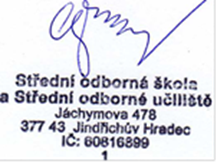 Mgr. Karel Chalupaředitel školyPřílohy výzvy (budou zaslány po vyžádání u kontaktní osoby zadavatele): Příloha č. 1 -  Soupis prací vč. výkazu výměrPříloha č. 2 – Projektová dokumentacePříloha č. 3 – Krycí list nabídky Příloha č. 4 – Smlouva o dílo - návrhPříloha č. 5 – Čestné prohlášení